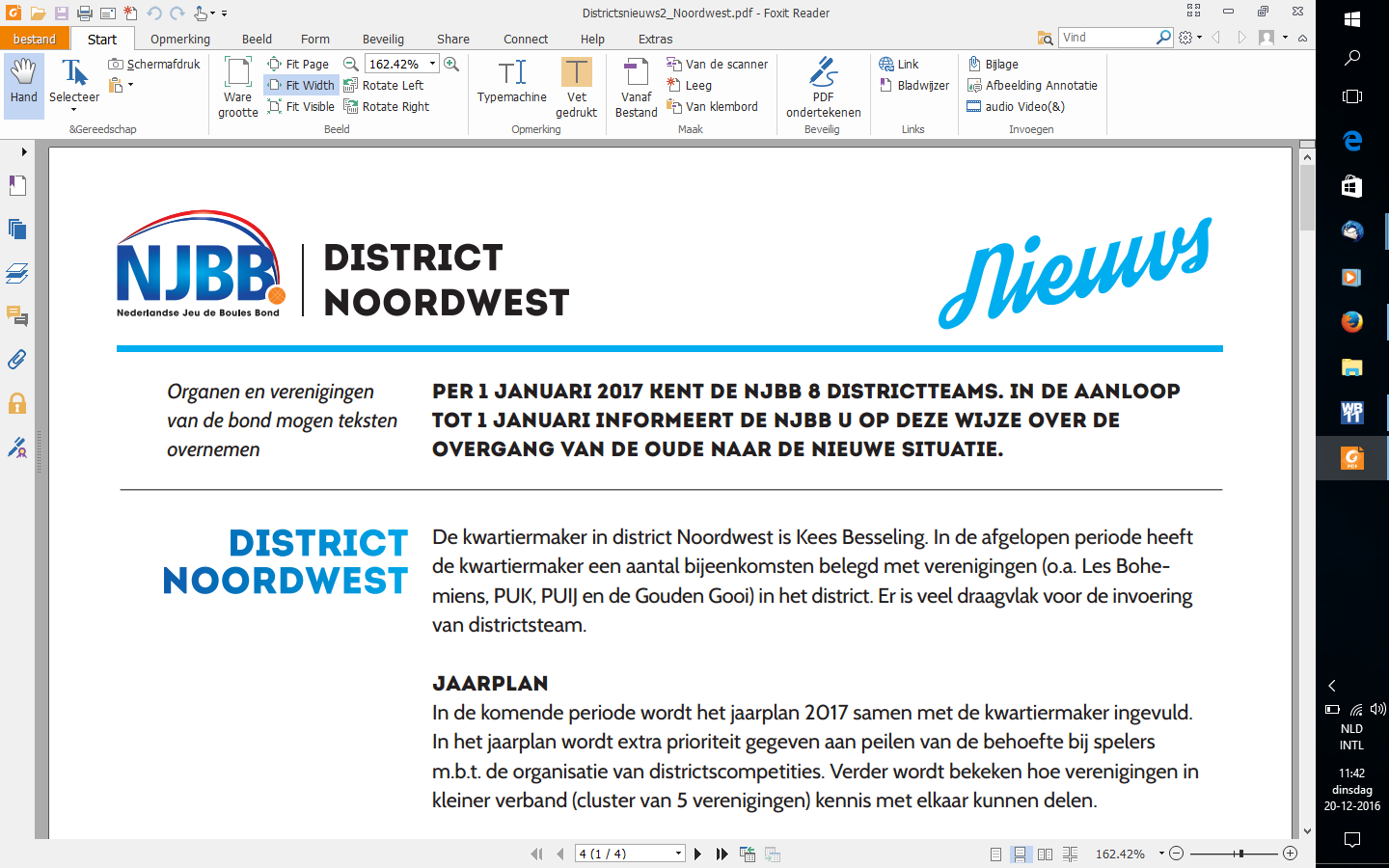 Warmenhuizen, 17 maart 2020L.S.,We zitten midden in de Corona crisis en toch wil ik u aandacht vragen voor de Zomer Tripletten Competitie 2020 (ZCT 2020) die op onze districtskalender staat.Op dit moment is het onzeker of het wel of het niet doorgaat maar toch wil het districtsteam zijn schouders eronder zetten en wij hopen dat we komende zomer toch een leuke competitie kunnen organiseren.De kosten voor deelname aan de “ZCT 2020” bedraagt: per team € 27,-.In de bijlage treft u inschrijvingsformulier aan. U dient met leden van uw eigen vereniging in te schrijven en teams te vormen.  Zoals bekend mag een lid meedoen met zowel een primaire als een secundaire licentie. Neemt men deel met een secundaire licentie dan moet men zich wel realiseren dat men tijdens de competitie niet kan switchen van vereniging.Hieronder treft u de data en aanvangstijden van de ZCT 2020 competitiedagen aan, de locaties worden later bekend gemaakt. De termijn van uiterste inschrijving (zie hieronder) is aangepast vanwege de crisis.Het inschrijfformulier s.v.p. uiterlijk 10 mei 2020 23.59 uur indienen bij coördinator wedstrijdzaken/noordwest: Ben van Assema. Zie contactgegevens hieronder.Adres: Dorsvlegel 27, 1749 KP Warmenhuizen; T: 06-30747547.Email:  wedstrijd-noordwest@njbb.nl.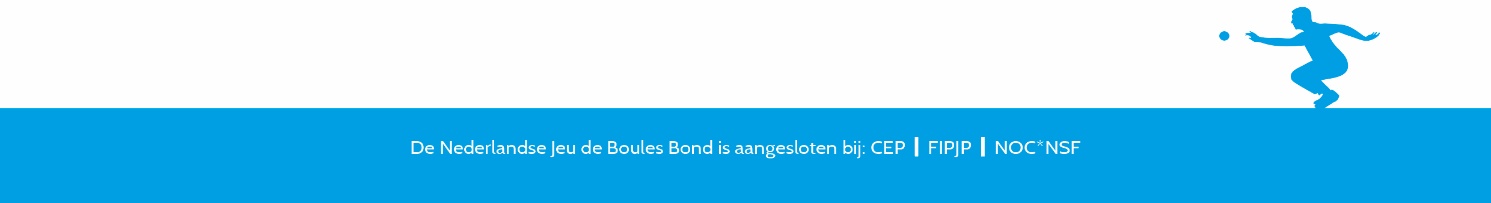 Datum: ZCT 2020 AanvangZondag 7-6-202010.30 uurZondag 14-6-202010.30 uurZondag 12-7-202010.30 uurReserve dag Zondag 26-7-2020n.v.t.